ЧАСТНОЕ ОБЩЕОБРАЗОВАТЕЛЬНОЕ УЧРЕЖДЕНИЕСРЕДНЯЯ ОБЩЕОБРАЗОВАТЕЛЬНАЯ ШКОЛА «ЭДЕЛЬВЕЙС» (ЧОУ СОШ «Эдельвейс»)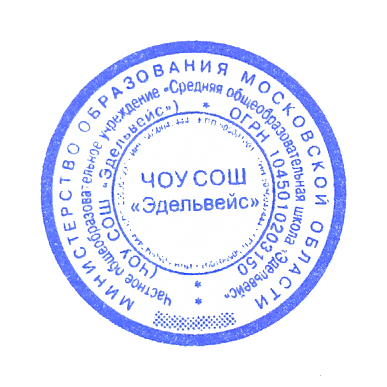 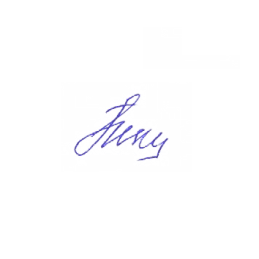 Утверждаю			ПринятоДиректор ЧОУ СОШ "Эдельвейс"		на заседании Н.И. Прокопюк			Педагогического совета(приказ №2-1 от 31.08.2020г.)	 	(протокол  №1 от 31.08.2020г.)Рабочая программапо родному (русскому) языку3 классСоставитель                   Абдурахманова Галина Насировна                  Согласовано: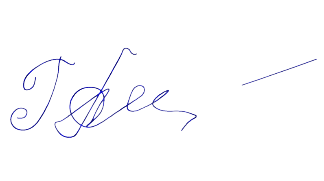                   руководитель МО                  Г. Н. Абдурахманова2020-2021 учебный годПояснительная записка	 	Рабочая программа по родному (русскому) языку составлена в соответствии с           -Основной образовательной программой начального общего образования ЧОУ СОШ «Эдельвейс» Учебным планом ЧОУ СОШ «Эдельвейс» на 2020-2021 уч. год-   Сборником рабочих программ «Школа России». 1–4 классы: пособие для учителей общеобразовательных учреждений/ С. В. Анащенкова [и др.]. М.: Просвещение, 2011.   УМК: Русский родной язык. 3 класс. Учебное пособие для общеобразовательных организаций / О. М. Александрова и др. - М.: Просвещение, 2020.Русский родной язык. 1–4 классы. Рабочие программы / О. М. Александрова, М. И. Кузнецова, Л. В. Петленко и др. М.: Просвещение, 2020.Учебный план отводит на образовательное изучение по родному (русскому) языку в 3 классе 0,5 часа в неделю,  17 часов в год.Цель курса:расширить, углубить и закрепить у младших школьников знания по русскому языку, показать учащимся, что грамматика не свод скучных и трудных правил для запоминания, а увлекательное путешествие по русскому языку на разных ступенях обучения.Задачи курса:
Обучающие:развитие интереса к русскому языку как к учебному предмету;приобретение знаний, умений, навыков по грамматике русского языка;пробуждение потребности у учащихся к самостоятельной работе над познанием родного языка;развитие мотивации к изучению русского языка;развитие творчества и обогащение словарного запаса;совершенствование общего языкового развития учащихся;углубление и расширение знаний и представлений о литературном языке.Воспитывающие: воспитание культуры обращения с книгой;формирование и развитие у учащихся разносторонних интересов, культуры мышления.Развивающие: развивать смекалку и сообразительность;приобщение школьников к самостоятельной исследовательской работе;развивать умение пользоваться разнообразными словарями;учить организации личной и коллективной деятельности в работе с книгой.Планируемые результаты освоения содержания курсаПрограмма позволяет добиваться следующих результатов освоения образовательной программы начального образования:Личностные результатыУ обучающихся будут сформированы:внутренняя позиция школьника на уровне положительного отношения к занятиям русским языком, к школе;интерес к предметно-исследовательской деятельности, предложенной в учебнике и учебных пособиях;ориентация на понимание предложений и оценок учителей и товарищей;понимание причин успехов в учебе;оценка одноклассников на основе заданных критериев успешности учебной деятельности;понимание нравственного содержания поступков окружающих людей;этические чувства (сочувствия, стыда, вины, совести) на основе анализа поступков одноклассников и собственных поступков;представление о своей этнической принадлежности.Обучающиеся получат возможность для формирования:интереса к познанию русского языка;ориентации на анализ соответствия результатов требованиям конкретной учебной задачи;самооценки на основе заданных критериев успешности учебной деятельности;чувства сопричастности и гордости за свою Родину и народ;представления о своей гражданской идентичности в форме осознания «Я» как гражданина России;ориентации в поведении на принятые моральные нормы;понимания чувств одноклассников, учителей;представления о красоте природы России и родного края на основе материалов комплекта по русскому языку.Метапредметные результаты:Регулятивные УУДОбучающийся научится:принимать и сохранять учебную задачу;учитывать выделенные учителем ориентиры действия в учебном материале;принимать установленные правила в планировании и контроле способа решения;в сотрудничестве с учителем, классом находить несколько вариантов решения учебной задачи;осуществлять пошаговый контроль по результату под руководством учителя;вносить необходимые коррективы в действия на основе принятых правил;адекватно воспринимать оценку своей работы учителями, товарищами, другими лицами;принимать роль в учебном сотрудничестве;выполнять учебные действия в устной, письменной речи, во внутреннем плане.Обучающийся получит возможность научиться:контролировать и оценивать свои действия при сотрудничестве с учителем, одноклассниками;на основе результатов решения практических задач делать теоретические выводы о свойствах изучаемых языковых фактов и явлений в сотрудничестве с учителем и одноклассниками;самостоятельно адекватно оценивать правильность выполнения действия и вносить необходимые коррективы в исполнение в конце действия.Познавательные УУДОбучающийся научится:пользоваться знаками, символами, таблицами, схемами, приведенными в учебной литературе;строить сообщение в устной форме;находить в материалах учебника ответ на заданный вопрос;ориентироваться на возможное разнообразие способов решения учебной задачи;анализировать изучаемые объекты с выделением существенных и несущественных признаков;воспринимать смысл предъявляемого текста;анализировать объекты с выделением существенных и несущественных признаков (в коллективной организации деятельности);осуществлять синтез как составление целого из частей;проводить сравнение и классификацию изученных объектов по самостоятельно выделенным формациям (критериям) при указании количества групп;устанавливать причинно-следственные связи в изучаемом круге явлений;обобщать (выделять ряд или класс объектов как по заданному признаку, так и самостоятельно);подводить анализируемые объекты (явления) под понятия разного уровня обобщения (например: часть речи – самостоятельная часть речи – имя существительное – одушевленное/ неодушевленное и т.д.);проводить аналогии между изучаемым материалом и собственным опытом.Обучающийся получит возможность научиться:строить небольшие сообщения в устной и письменной форме;выделять информацию из сообщений разных видов (в т.ч.текстов) в соответствии с учебной задачей;осуществлять запись (фиксацию) указанной учителем информации об изучаемом языковом факте;проводить сравнение и классификацию изученных объектов по самостоятельно выделенным основаниям (критериям) при указании и без указания количества групп;обобщать (выводить общее для целого ряда единичных объектов).Коммуникативные УУДОбучающийся научится:выбирать адекватные речевые средства в диалоге с учителем, одноклассниками;воспринимать другое мнение и позицию;формулировать собственное мнение и позицию;договариваться, приходить к общему решению (во фронтальной деятельности под руководством учителя);строить понятные для партнера высказывания;задавать вопросы, адекватные данной ситуации, позволяющие оценить ее в процессе общения.Обучающийся получит возможность научиться:строить монологическое высказывание;ориентироваться на позицию партнера в общении и взаимодействии;учитывать другое мнение и позицию;договариваться, приходить к общему решению (при работе в группе, в паре);контролировать действия партнера: оценивать качество, последовательность действий, выполняемых партнером, производить сравнение данных операций с тем, как бы их выполнил «я сам»;адекватно использовать средства устной речи для решения различных коммуникативных задач;осуществлять действие взаимоконтроля.Предметные результатыРусский язык: прошлое и настоящееОбучающийся научится:распознавать слова, связанные с особенностями мировосприятия и отношений      между людьми (правда – ложь, друг – недруг, брат – братство – побратим);распознавать слова, называющие природные явления и растения (образные названия ветра, дождя, снега; названия растений);распознавать слова, называющие предметы и явления традиционной русской культуры: слова, называющие занятия людей (ямщик, извозчик, коробейник, лавочник);распознавать слова, обозначающие предметы традиционной русской культуры: слова, называющие музыкальные инструменты (балалайка, гусли, гармонь);понимать значение устаревших слов по указанной тематике;различать эпитеты, сравнения;использовать словарные статьи учебника для определения лексического значения слова;понимать значение русских пословиц и поговорок, связанных с изученными темами.Обучающийся получит возможность научиться:употреблять фразеологические обороты, отражающие русскую культуру, менталитет русского народа, элементы русского традиционного быта  в современных ситуациях речевого общения;употреблять в современных ситуациях речевого общения пословицы, поговорки, крылатые выражения.Язык в действии Обучающийся научится:произносить слова с правильным ударением (в рамках изученного);осознавать смыслоразличительную роль ударения;различать по суффиксам различные оттенки значения слов;владеть нормами употребления отдельных грамматических форм имен существительных (родительный падеж множественного числа слов);владеть нормами правильного и точного употребления предлогов, образования предложно-падежных форм существительных (предлоги с пространственным значением);различать существительные, имеющие только форму единственного или только форму множественного числа.Обучающийся получит возможность научиться:выявлять и исправлять в устной речи типичные грамматические ошибки, связанные с нарушением согласования имени существительного и имени прилагательного в числе, роде, падеже;редактировать письменный текст с целью исправления грамматических и орфографических ошибок.Секреты речи и текстаОбучающийся научится:строить устные сообщения различных видов: развернутый ответ, ответ-добавление, комментирование ответа или работы одноклассника, мини-доклад;использовать в речи языковые средства для свободного выражения мыслей и чувств на родном языке адекватно ситуации общения;соотносить части прочитанного или прослушанного текста: устанавливать причинно-следственные отношения этих частей, логические связи между абзацами текста;создавать тексты-рассуждения с использованием различных способов аргументации;создавать тексты-повествования (заметки о посещении музеев, о путешествии по городам; об участии в народных праздниках; об участии в мастер-классах, связанных с народными промыслами).Обучающийся получит возможность научиться:оценивать устные и письменные речевые высказывания с точки зрения точного, уместного и выразительного словоупотребления;давать оценку невежливому речевому поведению;использовать различные выделения в продуцируемых письменных текстах;знать основные способы правки текста (замена слов, словосочетаний, предложений; исключение ненужного, вставка);пользоваться основными способами правки текста;редактировать собственные тексты с целью совершенствования их содержания и формы;анализировать типичную структуру рассказа.Учебно – тематический план курса «Родной (русский )язык» - 3 классКраткое содержание тем учебного курса «Родной (русский) язык» - 3 классРаздел 1. Русский язык: прошлое и настоящее (13 ч)Слова, связанные с особенностями мировосприятия и отношений между людьми (например, правда – ложь, друг – недруг, брат – братство – побратим).Слова, называющие природные явления и растения (например, образные названия ветра, дождя, снега; названия растений). Слова, называющие предметы и явления традиционной русской культуры: слова, называющие занятия людей (например, ямщик, извозчик, коробейник, лавочник). Слова, обозначающие предметы традиционной русской культуры: слова, называющие музыкальные инструменты (например, балалайка, гусли, гармонь). Русские традиционные сказочные образы, эпитеты и сравнения (например, Снегурочка, дубрава, сокол, соловей, зорька, солнце и т. п.):  уточнение значений, наблюдение за использованием в произведениях фольклора и художественной литературы. Названия старинных русских городов, сведения о происхождении этих названий. Проектные задания. Откуда в русском языке эта фамилия? История моего имени и фамилии (приобретение опыта поиска информации о происхождении слов). Раздел 2. Язык в действии (10 ч) Как правильно произносить слова (пропедевтическая работа по предупреждению ошибок в произношении слов в речи). Многообразие суффиксов, позволяющих выразить различные оттенки значения и различную оценку, как специфическая особенность русского языка (например, книга, книжка, книжечка, книжица, книжонка, книжища; заяц, зайчик, зайчонок, зайчишка, заинька и т. п.) (на практическом уровне). Специфика грамматических категорий русского языка (например, категории рода, числа имён существительных). Практическое овладение нормами употребления отдельных грамматических форм имён существительных (например, форм родительного падежа множественного числа). Практическое овладение нормами правильного и точного употребления предлогов с пространственным значением, образования предложно-падежных форм существительных. Существительные, имеющие только форму единственного или только форму множественного числа (в рамках изученного). Совершенствование навыков орфографического оформления текста. Раздел 3. Секреты речи и текста (11 ч) Особенности устного выступления. Создание текстов-повествований: о путешествии по городам; об участии в мастер-классах, связанных с народными промыслами. Создание текстов-рассуждений с использованием различных способов аргументации (в рамках изученного).Редактирование предложенных текстов с целью совершенствования их содержания и формы (в пределах изученного в основном курсе). Языковые особенности текстов фольклора и художественных текстов или их фрагментов (народных и литературных сказок, рассказов, загадок, пословиц, притч и т. п.).Тематическое планирование№ разделаНаименование разделов и темВсего часовРаздел 1Русский язык: прошлое и настоящее.13 чРаздел 2Язык в действии.10 чРаздел 3Секреты речи и текста11 чИТОГО:ИТОГО:34 чNТема урокаКол-во часовРусский  язык: прошлое и настоящее 13 ч.1Где путь прямой, там не езди по кривой.0,52Кто друг прямой, тот брат родной.0,53Дождик вымочит, а красно солнышко высушит.0,54Сошлись два друга - мороз да вьюга.0,55Ветер без крыльев летает.0,56Какой лес без чудес.0,57Дело мастера боится.0,58Проектное задание: «Откуда в русском языке эта фамилия»0,59Заиграйте, мои гусли...0,510Что ни город, то норов.0,511У земли ясно солнце, у человека – слово.0,512Проектное задание: «История моего имени и фамилии»0,513Контрольная работа по разделу «Русский язык: прошлое и настоящее».0,5Язык в действии 10 ч.14Как правильно произносить слова.0,515Для чего нужны суффиксы.0,516Для чего нужны суффиксы.0,517Какие особенности рода имён существительных есть в русском языке.0,518Все ли имена существительные «умеют» изменяются по числам.0,519Как изменяются имена существительные во множественном числе.0,520Редактирование письменных  текстов с целью исправления грамматических и орфографических ошибок0,521Зачем в русском языке такие разные предлоги?0,522Зачем в русском языке такие разные предлоги?0,523Творческая проверочная работа «Что нового мне удалось узнать об особенностях русского языка»0,5Секреты речи и текста 11 ч.24Создаем тексты-рассуждения.0,525Сочинение-рассуждение по пословице «При солнышке тепло, при матушке добро» с использованием различных способов аргументации.0,526Учимся редактировать тексты.0,527Учимся редактировать тексты.0,528Редактирование предложенных текстов с целью совершенствования их содержания и формы.0,529Создаём тексты-повествования.0,530Создание мини-доклада о народном промысле «Дымковская игрушка»0,531Творческая работа. Создание заметки о путешествии по городам России.0,532Творческая работа. Создание заметки о посещении краеведческого  музея.0,533Представление проектных заданий, выполненных при изучении раздела «Секреты речи и текста»0,534Резерв0,5